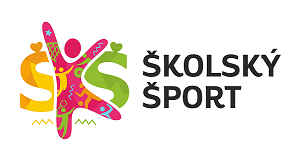 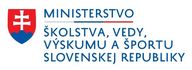 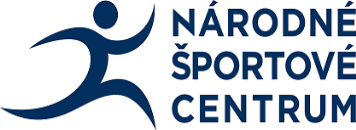 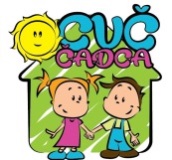 CVČ/TVŠ–6/24 PROPOZÍCIEokresného kola v basketbale žiačok SŠ pre školský rok 2023/2024Dátum, miesto: 08.01.2024, ČadcaPropozície vystavil: Zuzana Grochalová – CVČ Čadca									                Mgr. Mária Čamborová										          riad. CVČ Čadca	Vyhlasovateľ:Ministerstvo školstva, vedy, výskumu a športu SROrganizátor :Centrum voľného času Čadca z poverenia RÚŠS v ŽilineTermín a miesto:18. január 2024 (štvrtok) – Telocvičňa Gymnázia JMH ČadcaKategória:žiačky SŠ nar. 01.01.2003 – 31.12.2009Účastníci:12-členné družstvá + vedúciPodmienka účasti:Riadne a včas:Prihlásiť sa cez www.sutaze.skolskysport.sk – vložiť súpisku do 17.01.2024  * Každá žiačka uvedená na súpiske danej školy je povinná na vyžiadanie  pri prezentácii predložiť originál preukazu poistenca.Prezentácia:18. január 2024 od 08.15 hod. do 08.30 hod. v mieste konania podujatiaPri prezentácii odovzdať:* súpisku s uvedením mena, priezviska, dátumom narodenia, označením čísla dresu, vytlačenú z www.sutaze.skolskysport.sk a podpísanú vedením školyŽrebovanie:Uskutoční sa na porade vedúcich pred turnajom.Predpis :Hrá sa podľa pravidiel basketbalu.Hrací systém a hrací čas:Hrací systém: Turnaj prebehne systémom „každý s každým“.Hrací čas: podľa dohody vedúcich družstiev Hracie lopty:* basketbalová lopta Každé družstvo si prinesie lopty na rozcvičenie.Výstroj:Každé družstvo nastúpi v jednotných dresoch označených číslami a v obuvi vhodnej do telocvične (nie tej, v ktorej príde účastník na súťaž).Hodnotenie:zápis o stretnutí Ceny:Družstvá, ktoré sa umiestnia na prvých troch miestach, získajú poháre a diplomy.Organizačný štáb:pracovníci CVČ ČadcaRozhodcovia:Rozhodcov zabezpečí organizátor.Financovanie:na náklady vysielajúcej školyPoistenie:Účastníci štartujú na vlastné individuálne poistenie. Každý účastník musí mať so sebou preukaz poistenca. Za bezpečnosť a zdravotnú spôsobilosť účastníkov zodpovedá vysielajúca škola, za dodržiavanie organizačných pokynov ku súťaži zodpovedá poverený pedagóg vysielajúcej školy.Zdravotná služba:Zdravotnú starostlivosť v prípade potreby zabezpečí organizátor.Upozornenie:Organizátor si vyhradzuje právo na zmenu v propozíciách. Prípadnú zmenu organizátor oznámi vedúcim družstiev na porade vedúcich. Za odložené veci organizátor nezodpovedá! Pri neospravedlnenej neúčasti (družstva), je organizátor oprávnený požadovať úhradu vynaložených nákladov.Kontaktná osoba:Zuzana Grochalová – CVČ Čadca, 0907 813 032, prieckovazuzana@gmail.comČasový rozpis:08.15 – 08.30 – prezentácia08.30 – 08.45 – porada vedúcich, losovanie08.45 – otvorenie súťaže09.00 – začiatok súťaže Poradie stretnutí:podľa rozlosovania na porade vedúcich